§1174-B.  Transportation damages1.  Liability of a new dealer after acceptance.  Notwithstanding the terms, provisions or conditions of any agreement or franchise, the new motor vehicle dealer is solely liable for damages to new motor vehicles after acceptance from the carrier and before delivery to the ultimate purchaser.[PL 1981, c. 331, §7 (NEW).]2.  Liability of manufacturer.  Notwithstanding the terms, provisions or conditions of any agreement or franchise, the manufacturer is liable for all damages to motor vehicles before delivery to a carrier or transporter.[PL 1981, c. 331, §7 (NEW).]3.  Additional liability of dealer.  The new motor vehicle dealer is liable for damages to new motor vehicles after delivery to the carrier only if the dealer selects the method of transportation, mode of transportation and the carrier. In all other instances, the manufacturer is liable for carrier-related new motor vehicle damage, except that the new motor vehicle dealer must annotate the bill of lading or other carrier document indicating damages observed at the time of delivery to the motor vehicle dealer, and that the dealer shall promptly notify the manufacturer of any concealed damage discovered after delivery.[PL 1981, c. 331, §7 (NEW).]SECTION HISTORYPL 1981, c. 331, §7 (NEW). The State of Maine claims a copyright in its codified statutes. If you intend to republish this material, we require that you include the following disclaimer in your publication:All copyrights and other rights to statutory text are reserved by the State of Maine. The text included in this publication reflects changes made through the First Regular and First Special Session of the 131st Maine Legislature and is current through November 1, 2023
                    . The text is subject to change without notice. It is a version that has not been officially certified by the Secretary of State. Refer to the Maine Revised Statutes Annotated and supplements for certified text.
                The Office of the Revisor of Statutes also requests that you send us one copy of any statutory publication you may produce. Our goal is not to restrict publishing activity, but to keep track of who is publishing what, to identify any needless duplication and to preserve the State's copyright rights.PLEASE NOTE: The Revisor's Office cannot perform research for or provide legal advice or interpretation of Maine law to the public. If you need legal assistance, please contact a qualified attorney.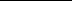 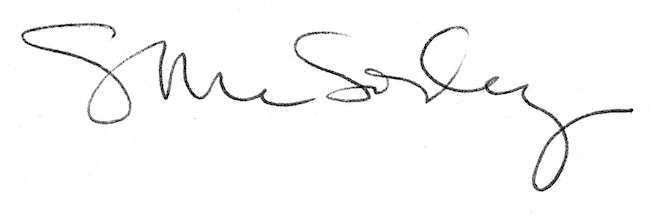 